Which plant parts can I eat?Only some parts of plants are edible. We can eat the leaves on some plants, but they are poisonous on others. We must check with an adult when we are not sure.These plant parts are edible:Name:Leaves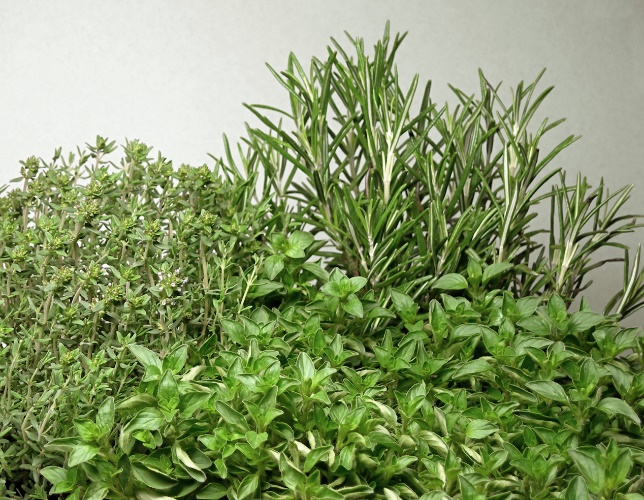 spinach leaves, parsley, celery leaves, lettuceStalks/stems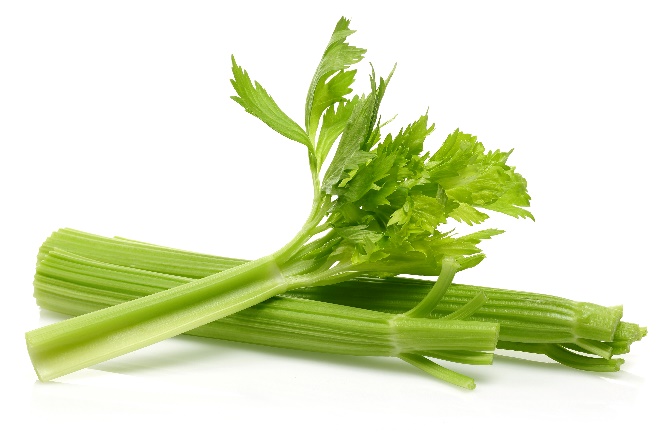 celery, spring onion, chivesFruit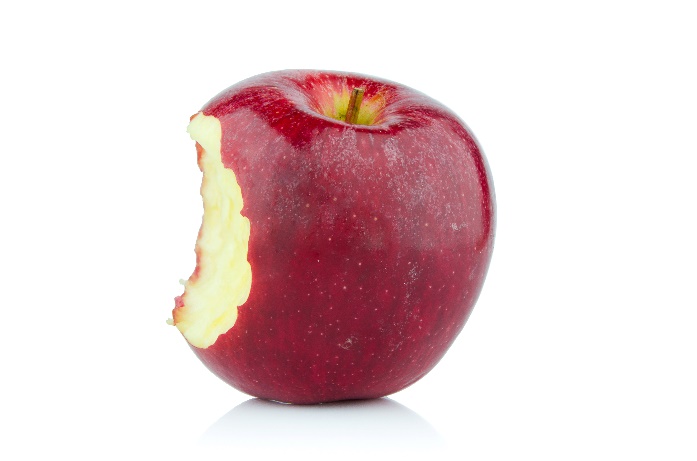 capsicum, cucumber, tomato, avocado, beans, apple, orange and many moreRoots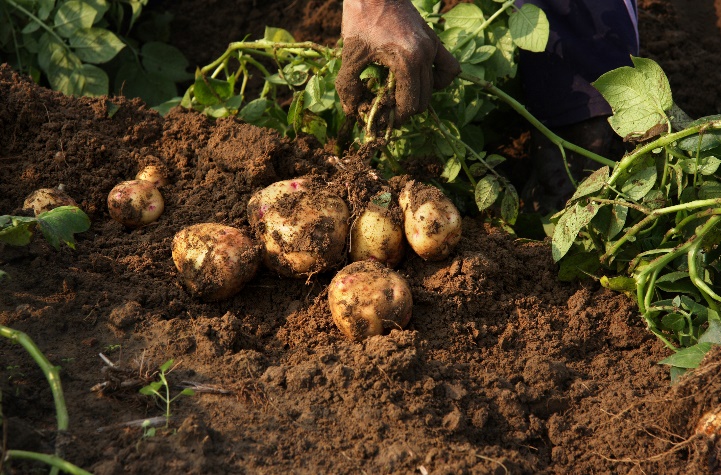 Carrot, sweet potatoNote: Potatoes are not technically a root, they are a ‘tuber’ which grows from an underground stem. 